Warren County Regional Jail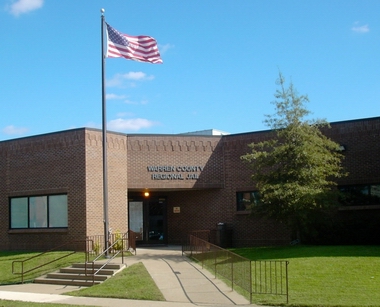 920 Kentucky StBowling Green, Ky 42101Introduction_____________________________Thank you for considering Warren County Regional Jail as an employment opportunity. We have designed this brochure as a brief reference guide as to what you can expect if you choose to move forward in a career in the correctional officer field. This brochure contains information that includes but not limited to.Brief HistoryRank StructurePay and BenefitsWork HoursDeputy Jailer Job ExpectationsPositive/Negative Aspects Of Your JobSuccessful Deputy CharacteristicsBrief History________________________________The main jail was completed in April of 1987.  When it was opened 78 inmates were moved from the old jail located at 429 East 10th St.  In 1998 we opened the 144 bed Class D building which houses work release inmates and inmates who are on the Class D program.  In 2000 we opened another 160 bed addition which houses the females and Federal inmates.  In 2003 our old juvenile section of the facility was transformed into a female Class D program.  It was recently renovated again allowing for an additional 12 inmates.  There has been a change in the Kentucky Jail Standards which has allowed us to add additional beds in selected cells which brings our total beds to 562.Contact us: (270) 843-4606 ext. 112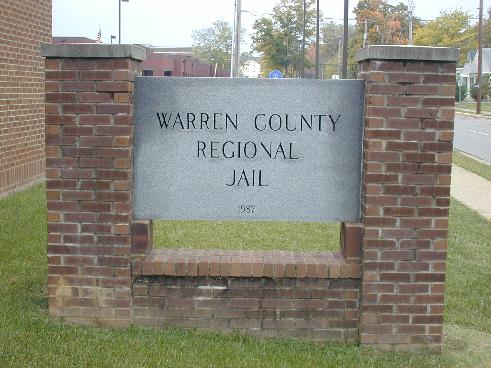 Or Visit us At: www.warrencountyjail.com Pay and Benefits_____________________Warren County Regional Jail believes our pay scale and benefits package is equal to many surrounding agencies.Pay increase every July$450.00 monthly for health insurance1 sick day accumulated each month1 vacation day accumulated each month30 year county retirement system$10,000 life insurance policyExtra pay for overtime and holidays Opportunities for deputies to be promoted in the chain of commandWork Hours/Shifts__________________Warren County Regional Jail employees are guaranteed a 40 hour work week with extra pay options for overtime/holidays. The jail offers opportunities to work hours better suited to your life style. The following are examples of available shiftsDeputy Jailer’s Responsibilities______________A Deputy Jailer’s main responsibility is for the custody, safety, security and supervision of the incarcerated individuals of the jail. While every shift may vary in required responsibilities; the following is a brief overview of daily responsibilities.Intake and release procedures of prisonersSearches; including but not limited to: Cell searches, Pat down searches & Strip searchesEscorting Prisoners; including but not limited to: Court, Recreation, Medical Office, Dentist and VisitationSupervision of inmates in the Pod Areas/housing units(View the interior of the jail at www.warrencountyjail.com) Transportation of prisoners to other facilitiesClass-D work ProgramBooking Officer: A deputy trained/ designated to enter a prisoners charges and biographical information is entered into the computer system.Positive Aspects of Job_____________Contribution to SocietyOn job trainingDependable coworkersFace different situationsEvenly dispersed workloadExcellent learning Opportunity Teamwork experienceNegative Aspects of Job____________Stress caused from individuals around you  including but not limited to: inmates, public & coworkersConflicts with inmatesRequires teamworkCharacteristics of a Successful DeputyIn order to be a successful deputy jailer there are a certain number of characteristics you need to possess. These characteristics include the following.Awareness of surroundingsAbility to take criticismGood Communication skillsAbility to stay calm under pressurePositive attitudeAbility to follow the rulesSense of HumorAbility to take control of situationsChain of Command__________________In a business organization, the chain of command refers to levels of authority in the company from the top position, such as a CEO or business owner, down to workers on the front line. The Warren County Regional Jail institute a chain of command to provide workers at all levels with a supervisor to whom they may ask questions or report problems. The following is the established Warren County Regional Jail’s Chain of Command:Jailer: An elective official in charge of the jail and prisoners confined in it.Chief Deputy: The chief deputy jailer ensures the department/county policies are followed and acts as the department head in the absence of the jailer.Captain/Supervisor: A person who supervises/directs the workers or work done by others in the jail.Lieutenant/Assistant Supervisor: A person who assist the supervisor with jail operations.Sergeant: A person who trains and guides deputy jailers in jail operations.Deputy Jailer: A person who is responsible for the custody, safety, security, and supervision of inmates in a prison or any other correctional facility. Conclusion___________________________We hope that this brochure has given you a better understanding of the job of deputy jailer. We hope you are still interested in this position. For whatever reason, if you no longer feel like this is the job for you, we understand. We want you to make this decision based on as much information as possible in hopes of producing the most beneficial outcome for you and the Warren County Regional Jail. If you need more time to think about your decision that is fine as well. We appreciate your time and attention to this material, and we hope you find it useful.Additional Information________________________For additional information please contact:Stephen Harmon920 Kentucky St. Bowling Green, Ky 42101(270) 843-4606 Ext. 112 or Stephen.Harmon@ky.govVisit our website www.warrencountyjail.com